АНАЛИЗ  ПОКАЗАТЕЛЕЙДЕЯТЕЛЬНОСТИ МАДОУ д/с № 124,ПОДЛЕЖАЩЕЙ САМООБСЛЕДОВАНИЮ2016 – 2017 г.г.Отчет о результатах  самообследованиямуниципального автономного дошкольного образовательного учреждения города Калининграда детский сад №124 	за 2016-2017 учебный год 	I  Аналитическая часть      Целями проведения самообследования ДОУ являются обеспечение доступности и открытости информации о деятельности ДОУ. В процессе самообследования были проведены оценка образовательной деятельности, системы управления ДОУ, содержания и качества подготовки воспитанников, организация воспитательно-образовательного процесса, анализ движения воспитанников, качества кадрового, учебно-методического, библиотечно-информационного обеспечения, материально-технической базы, функционирова-ния   внутренней системы оценки качества образования, анализ показателей деятельности ДОУ.Место нахождения  Учреждения: г. Калининград,  ул. Печатная, 43.Адрес места осуществления образовательной деятельности:г. Калининград,   ул. Печатная, 43Учреждение в своей деятельности руководствуется Федеральным законом «Об образовании в Российской Федерации», Федеральным законом «Об автономных учреждениях», другими федеральными законами Российской Федерации, указами и распоряжениями Президента Российской Федерации, постановлениями и распоряжениями Правительства Российской Федерации, региональными нормативными правовыми актами, решениями органов местного самоуправления городского округа «Город Калининград» и Уставом  МАДОУ д/с № 124..Учреждение является некоммерческой организацией, созданной  городским округом «Город Калининград»  для выполнения работ, оказания услуг в целях реализации прав граждан на дошкольное образование, гарантии общедоступности и бесплатности дошкольного образования, осуществление присмотра и ухода за детьми.  В 2016 -2017 году функционировали 10 возрастных групп.I - я младшая группа – 1 группаII – я младшая группа – 2 группысредняя группа – 3 группыстаршая группа – 2 группыподготовительная группа – 2 группа Списочный состав детей – 249Всего сотрудников – 49 человек, из них  педагогических кадров – 21 человек.1.1. Режим работы ДОУ: пятидневная рабочая неделя.График работы: с 7.30-19.30 Выходные дни - суббота и воскресенье, а так же праздничные дни, установленные законодательством РФ. В детском саду имеется дежурная группа в утреннее время с режимом работы с 7.00.1.2. Основные виды деятельности ДОУ: Основными видами деятельности Учреждения, непосредственно направленными на достижение поставленных целей является образовательная деятельность, присмотр и уход за детьми.- Учреждение реализует общее образование  по следующему уровню:  дошкольное образование.А также:- дополнительные общеразвивающие программы по направленностям: естественно – научной, физкультурно – спортивной, художественно – эстетической, речевой, познавательной.-  Учреждение организует охрану здоровья воспитанников (за исключением оказания первичной  медико – санитарной помощи, прохождения первичных медицинских осмотров и диспансеризации) в Учреждении,  осуществляется самим  Учреждением.              Организацию оказания первичной медико – санитарной помощи воспитанникам осуществляют органы исполнительной власти в сфере здравоохранения. Учреждение предоставляет безвозмездно медицинской организации помещение, соответствующее условиям  и требованиям для осуществления медицинской деятельности.- Учреждение создает необходимые условия для организации питания воспитанников и работников Учреждения- Учреждение обеспечивает создание и ведение официального сайта Учреждения в сети Интернет http://www.sad124.ru/ 1.3. Целями деятельности Учреждения являются:Целью МАДОУ д/с № 124 является осуществление образовательной деятельности  по образовательным программам дошкольного образования, присмотр и уход за детьми, а также осуществление образовательной деятельности по дошкольным общеразвивающим программам. формирование общей культуры, развитие физических, интеллектуальных, нравственных, эстетических и личностных качеств, формирование предпосылок учебной деятельности, сохранение и укрепление здоровья воспитанников;формирование и развитие творческих способностей воспитанников, удовлетворение их индивидуальных потребностей в интеллектуальном, нравственном и физическом совершенствовании, формирование культуры здорового и безопасного образа жизни, укрепления здоровья, организация их свободного времени. адаптации к жизни в обществе, а также выявления и поддержки детей, проявивших выдающиеся способности.II.  Результаты анализа показателей деятельности МАДОУ д/с № 1242.1. Система управления организацииУправление Учреждением осуществляется в соответствии с законодательством Российской Федерации, на основе сочетания принципов единоначалия и коллегиальности. Единоличным исполнительным органом Учреждения является  заведующий, который осуществляет руководство деятельностью Учреждения. В Учреждении сформированы коллегиальные органы управления, к которым относятся:- общее собрание работников;- педагогический совет;- наблюдательный совет.Коллегиальные органы Учреждения, предусмотренные настоящим уставом, не обладают самостоятельным правом выступления от имени Учреждения.Общее собрание работников выражает мнение всех работников Учреждения,  участвующих своим трудом в реализации уставных задач Учреждения. Полномочия трудового коллектива Учреждения осуществляются общим собранием  работников.Педагогический совет является постоянно действующим коллегиальным органом управления для рассмотрения  основных вопросов образовательного процесса.В состав педагогического совета входят заведующий, заместители заведующего, все педагогические работники Учреждения.Главными задачами педагогического совета являются:-     реализация государственной политики по вопросам образования;- ориентация педагогического коллектива Учреждения на совершенствование образовательного процесса;-     решение вопросов по организации образовательного процесса.Педагогический совет имеет право:- принимать решение о создании временных творческих объединений с приглашением специалистов различного профиля, консультантов для выработки рекомендаций с последующим рассмотрением их на педагогическом совете;- разрабатывать, принимать положения (локальные акты), регламентирующие образовательный процесс;- осуществлять разработку, утверждение и реализацию программ развития учреждения;- в необходимых случаях на заседании педагогического совета могут приглашаться представители общественных и иных организаций, учреждений, взаимодействующих с Учреждением по вопросам образования,  родители, (законные представители)  воспитанников. Необходимость их приглашения определяется председателем Педагогического совета. Лица, приглашенные на заседание педагогического совета, пользуются правом совещательного голоса.Педагогический совет несет ответственность за:-   выполнение плана работы;-   соответствие принятых решений законодательству РФ об образовании, о защите прав детей;-   принятие образовательных программ, не имеющих экспертного заключения;- принятие конкретных решений по каждому рассмотренному вопросу с указанием ответственных лиц и сроков выполнения решений;Педагогический совет избирает из своего состава председателя и секретаря совета. Председатель, секретарь педагогического совета работают на общественных началах.Заседания педагогического совета созываются, как правило, один раз в квартал, в соответствии с планом работы.Решение педагогического совета является правомочным, если на заседании присутствовало не менее половины педагогических работников и если за него проголосовало более половины присутствующих педагогических работников. При равном количестве голосов решающим является голос председателя педагогического совета.Организацию выполнения решений педагогического совета осуществляет заведующий Учреждением и ответственные лица, указанные в решении. Результаты  этой работы сообщаются членам педагогического совета на последующих заседаниях. При изучении анализа деятельности педагогического коллектива издается приказ заведующего.В целях учета мнения родителей (законных представителей) воспитанников  и работников по вопросам управления Учреждения и при принятии  Учреждением локальных нормативных актов,  затрагивающие их права и законные интересы, по инициативе родителей (законных представителей), воспитанников и работников в Учреждении создан совет родителей (законных представителей) воспитанников.Учреждение формирует открытые и общедоступные информационные ресурсы, содержащие информацию о его деятельности, и обеспечивает доступ к таким ресурсам посредством размещения их в информационно-телекоммуникационных сетях, в том числе на официальном сайте Учреждения в сети Интернет  http://www.sad124.ru/ Учреждение руководствуется следующими  локальными нормативными  документами по основным вопросам организации и осуществления образовательной и воспитательной деятельности, в том числе регламентирующие:- Порядок комплектования МАДОУ д/с № 124; - Положение о режиме занятий воспитанников МАДОУ д/с № 124;	- Положение о контрольной деятельности МАДОУ д/с № 124;- Положение о правилах внутреннего распорядка воспитанников в МАДОУ д/с № 124;- Положение о языках образования в МАДОУ д/с № 124;- Положение о мерах социальной поддержке отдельным категориям семей, имеющих детей, являющихся воспитанниками МАДОУ д/с № 124;- Положение посещения воспитанниками по своему выбору мероприятий, проводимых в МАДОУ д/с № 124 и не предусмотренных учебным планом;- Положение о доступе педагогических работников к информационно-телекоммуникационным сетям и базам данных, учебным и методическим материалам, музейным фондам, материально-техническим средствам обеспечения образовательной деятельности, необходимым для качественного осуществления педагогической, научной или исследовательской деятельности в МАДОУ д/с № 124; - Положение о нормах профессиональной этики педагогических работников МАДОУ д/с № 124;- Положение об организации образовательной деятельности по дополнительному образованию (кружков) в МАДОУ д/с № 124;- Положение о порядке организации и проведения повышения квалификации педагогических и руководящих работников МАДОУ д/с № 124;- Положение об аттестации педагогических работников с целью подтверждения соответствия занимаемой должности с изменениями и дополнениями от 19.03.2014 г.;- Положение о порядке оформления возникновения, приостановления и прекращения отношений между МАДОУ д/с № 124 и родителями (законными представителями) воспитанников;- Положение о рабочих программах педагогов в МДОУ д/с № 124;- Правила внутреннего трудового распорядка МАДОУ д/с № 124;- Положение о системе оплаты труда работников МАДОУ д/с № 124;- Положение об общем собрании работников МАДОУ д/с № 124;- Положение о педагогическом совете МАДОУ д/с № 124;- Положение о наблюдательном совете МАДОУ д/с № 124;- Положение об экспертной комиссии по распределению стимулирующей части фонда оплаты труда МАДОУ д/с № 124.2. 2. Содержание образовательной деятельности.Содержание образовательной деятельности:                  В 2016-2017 учебном году  МАДОУ д/с № 124  реализовывал общеобразовательную программу, составленную на основе Федеральных государственных образовательных стандартов.Основная общеобразовательная программа дошкольного образования разрабатывается, утверждается и реализуется в образовательном учреждении на основе примерной основной общеобразовательной программы  дошкольного образования «Радуга» по редакцией С.Г. Якобсон, Т.И. Гризик, Т.Н. Дороновой, Е.В. СоловьевойПрограмма определяет содержание и организацию образовательного процесса для детей дошкольного возраста и направлена на формирование общей культуры, развитие физических, интеллектуальных и личностных качеств, формирование предпосылок учебной деятельности, обеспечивающих социальную успешность, сохранение и укрепление здоровья детей дошкольного возраста, коррекцию недостатков в физическом и (или) психическом развитии детей. Содержание программы включает совокупность образовательных областей, которые обеспечивают разностороннее  развитие детей с учетом их возрастных и индивидуальных особенностей по основным направлениям – физическому, социально-личностному, познавательному, речевому и художественно-эстетическому.Воспитательно – образовательный процесс: В дошкольном учреждении строится с учетом соответствия личностно-ориентированной модели образования. При организации и реализации воспитательно-образовательного процесса  (деятельности) наблюдается триединство: воспитание - обучение - развитие.Модель образовательного процесса: Образовательный процесс в течение дня включает три блока:Первый блок: Утренний образовательный блок с 7.30 до 9.00 включает в себя: взаимодействие с семьями детей по реализации основной общеобразовательной программы дошкольного образования; самостоятельную деятельность детей; образовательную деятельность, осуществляемую в процессе организации различных видов детской деятельности (игровой, коммуникативной, трудовой, познавательно-исследовательской, продуктивной, музыкально-художественной, чтения); образовательную деятельность, осуществляемую в ходе режимных моментов.Второй блок: Развивающий блок с 9.00 по 11.00 представляет собой образовательную деятельность, осуществляемую в процессе организации различных видов детской деятельности (игровой, коммуникативной, трудовой, познавательно-исследовательской, продуктивной, музыкально-художественной, чтения), а также организованное обучение в форме занятий (игр-занятий).Третий блок: Вечерний блок с 15.30 до 19.30 включает в себя: самостоятельную деятельность детей; образовательную деятельность, осуществляемую в процессе организации различных видов детской деятельности (игровой, коммуникативной, трудовой, образовательно-исследовательской, продуктивной, музыкально-художественной, чтения); образовательную деятельность, осуществляемую в ходе режимных моментов; взаимодействие с семьями детей по реализации основной общеобразовательной программы дошкольного образования.           В  детском саду реализуются современные образовательные программы и методики дошкольного образования, используются информационные технологии, создана комплексная система планирования образовательной деятельности с учетом направленности реализуемой образовательной программы, возрастных особенностей воспитанников, которая  позволяет поддерживать качество подготовки воспитанников к школе на достаточно высоком уровне.          Содержание программы соответствует основным положениям возрастной психологии и дошкольной педагогики; выстроено с учетом принципа интеграции образовательных областей в соответствии с возрастными возможностями и особенностями воспитанников, спецификой и возможностями образовательных областей.     Программа основана на комплексно-тематическом принципе построения образовательного процесса; предусматривает решение программных образовательных задач в совместной деятельности взрослого и детей и самостоятельной деятельности детей не только в рамках организованной образовательной деятельности, но и при проведении режимных моментов в соответствии со спецификой дошкольного образования.               Программа составлена в соответствии с образовательными областями: «Физическое развитие», «Социально-коммуникативное развитие», «Познавательное развитие», «Художественно-эстетическое развитие», «Речевое развитие». Реализация каждого направления предполагает решение специфических задач во всех видах детской деятельности, имеющих место в режиме дня дошкольного учреждения: режимные моменты, игровая деятельность; специально организованные традиционные и интегрированные занятия; индивидуальная и подгрупповая работа; самостоятельная деятельность; опыты и экспериментирование.Основные образовательные программы, реализуемые в 2016-2017 учебном году:Основная образовательная программа МАДОУ д/с № 124 (созданная на основе примерной основной образовательной программы дошкольного образования «Радуга» С.Г. Якобсон, Т.И. Гризик, Т.Н. Дороновой, Е.В. Соловьевой, программы «Ладушки» И.М. Каплуновой, программы «Физическое воспитание в детском саду» Э.Я. Степаненковой) Дополнительное образование воспитанников:  В учреждении созданы условия для организации дополнительного образования воспитанников на бесплатной основе по следующим приоритетным направлениям - программам:  - по развитию математических представлений «Знайки», - по развитию экологических представлений «Росинка», - по физкультурно – оздоровительному  развитию  «Чемпион»,  - по художественно – эстетическому развитию «Волшебные звуки» (ознакомление детей старшего дошкольного возраста с музыкальными инструментами). На платной основе: - «Волшебный язычок» -  по направленности развитие речи, - «Каблучок», «Юный художник» - художественно – эстетической направленности,-  «Здоровые ножки» - физкультурно – оздоровительной направленности. -  «Радужка» - социально – педагогической направленности             По каждой программе дополнительного образования разработан  план воспитательно – образовательной работы, ведется анализ эффективности освоения программы. Результаты мониторинга качества освоения  ООП ДОУ(начало учебного года 2016-2017 г.)Результаты мониторинга качества освоения  ООП ДОУ(конец учебного года 2016-2017 г.)        Начало  2016 – 2017 учебного  года                                                                                Конец  2016 – 2017  учебного     годаВсего выпущено в школу детей: 51 ребенок: 23 девочки и  28 мальчиков.Все  выпускники МАДОУ д/с № 124 были зачислены в школы ближайшего окружения, согласно их места жительства:МАО СОШ № 46     – 28 детейМАО СОШ № 3       – 11 детей;МАО СОШ № 6       – 2 детей;МАО СОШ № 45     – 3 детей;7 детей поступили в школы г. Калининграда по месту перемены жительстваИтого:                       – 51 ребенок.Установление внешних связей:С образовательными учреждениями: - Областной центр диагностики и консультирования детей и подростков; - Калининградского областного детско – юношеского центра экологии и туризма; - МОУ СОШ  № 46; -  МАО учебно - методический центр;  - БФУ им. Канта. С учреждениями культуры:- Калининградская областная филармония «Азбука вдохновения»- Детская библиотека им С. Михалкова- Калининградский областной драматический театр- Калининградский частный театр кукол «Любимая сказка»- АНО «Содружество Балтийский родник» - Кукольный театр «Улыбка»- Калининградский областной кукольный театрС учреждениями здравоохранения- Детская поликлиника  № 4- ГБУ детская стоматологическая поликлиника.- ООО «Центр медицинских осмотров»С общественными и государственными организациями и учреждениями- центр занятости населения;- Магазин «Дошкольник  + »- Магазин «Эрудит»- «Финансово – инженерная служба комитета по социальной политике»2.3. Качество подготовки воспитанников              На основании Федерального государственного образовательного стандарта дошкольного образования, утвержденного Приказом Министерства образования и науки Российской Федерации от 17.10.2013 № 1155, в целях оценки эффективности педагогических действий и лежащей в основе их дальнейшего планирования проводилась оценка индивидуального развития детей.         Результаты педагогического анализа показывают преобладание детей с высоким и средним уровнями развития, что говорит об эффективности педагогического процесса в МАДОУ д/с № 124.     Результатом осуществления воспитательно-образовательного процесса явилась качественная подготовка детей к обучению  в школе. Готовность дошкольников к обучению в школе характеризует достигнутый уровень психологического развития накануне поступления в школу.  МАДОУ д/с № 124  выпустил 2017 учебном году 51 воспитанника, 23 из них  поступили в школу № 46 с углубленным изучением отдельных предметов, 6 – школа № 45, 11 выпускников – в школу № 3,41 выпускника – в школу № 6 и 7  выпускников пошли в школы по месту жительства.          Хорошие результаты достигнуты благодаря использованию в работе методов, способствующих развитию самостоятельности, познавательных интересов детей, созданию проблемно-поисковых ситуаций и обогащению предметно-развивающей среды.            Основная общеобразовательная программа дошкольного образования ДОУ реализуется в полном объеме. 2.4. Организация образовательного процесса       Учебный план составлен в соответствии с современными дидактическими, санитарными и методическими требованиями, содержание выстроено в соответствии с ФГОС.  При составлении плана учтены предельно допустимые нормы учебной нагрузки.Организованная в ДОУ предметно-развивающая среда инициирует познавательную и творческую активность детей,  предоставляет ребенку свободу выбора форм активности, обеспечивает содержание разных форм детской деятельности, безопасна и комфорта, соответствует интересам, потребностям и возможностям каждого ребенка, обеспечивает гармоничное отношение ребенка с окружающим миром.Взаимодействие с родителями коллектив МАДОУ д/с  № 124 строится на принципе сотрудничества.  При этом решаются приоритетные задачи:повышение педагогической культуры родителей;приобщение родителей к участию в жизни детского сада;изучение семьи и установление контактов с ее членами для согласования воспитательных воздействий на ребенка. Для решения этих задач используются различные формы работы:групповые родительские собрания, консультации;проведение совместных мероприятий для детей и родителей;анкетирование;наглядная информация;показ занятий для родителей;выставки совместных работ;посещение открытых мероприятий и участие в них;заключение договоров с родителями вновь поступивших детей2.5. Качество кадрового обеспечения      Работа с кадрами направлена на повышение профессионализма, творческого потенциала педагогической культуры педагогов, оказание методической помощи педагогам.  Составлен план  прохождения аттестации, повышения квалификации педагогов.    Дошкольное образовательное учреждение  укомплектовано кадрами  полностью. Педагоги детского сада постоянно повышают свой профессиональный уровень, посещают методические объединения, знакомятся с опытом работы своих коллег и других дошкольных учреждений, приобретают и изучают новинки периодической и методической литературы. Все это в комплексе дает хороший результат в организации педагогической деятельности и улучшении качества образования и воспитания дошкольников.2.6. Качество учебно – методического обеспеченияОсновная программа1. Т.Н. Доронова, С.Г. С.Г. Якобсон, Е.В. Соловьева. «Радуга». Программа воспитания, образования и развития детей дошколь-ного возраста в условиях детского сада. 2. Т.И. Гризик, Г.В. Глушкова, Т.Н. Доронова. Планирование работы в детском саду с детьми 2-3 лет. Методические рекомен-дации для воспитателей, работающих по программе «Радуга».3. Т.Н. Доронова, Е.В. Соловьева. Воспитание, образование и развитие детей 2-3 лет в детском саду. Методиче-ское руководство для воспита-телей, работающих по программе «Радуга»..4. Т.Н. Доронова, В.В. Гербова.Воспитание, образование и развитие детей 3-4 лет в детском саду. Методиче-ское руководство для воспита-телей, работающих по программе «Радуга». 5. Т.Н. Доронова, В.В. Гербова. Воспитание, образование и развитие детей 4-5 лет в детском саду. Методиче-ское руководство для воспита-телей, работающих по программе «Радуга». 6. Т.Н. Доронова, В.В. Гербова  Воспитание, образование и развитие детей 5-6 лет в детском саду. Методиче-ское руководство для воспита-телей, работающих по программе «Радуга».Формируемая часть программы1. И.М. Каплунова, И.А. Новоскольцева. «Ладушки». Программа по музыкальному воспитанию детей дошкольного возраста. 2.  А.И. Буренина  «Топ – хлоп, малыши» Программа по музыкально – ритмическому воспитанию детей 2 – 3 лет.2. Л.Д. Глазырина. «Физическая культура - дошкольникам» Программа по физическому воспитанию дошкольников. .Д. Глазырина. «Физическая культура - дошкольникам». Младший возраст. Пособие для педагогов дошкольных учреждений. .Д. Глазырина. «Физическая культура - дошкольникам». Средний возраст. Пособие для педагогов дошкольных учреждений. .Д. Глазырина. «Физическая культура - дошкольникам». Старший возраст. Пособие для педагогов дошкольных учреждений. 6. Э.Я. Степаненкова «Физическое воспитание в детском саду». Программа по физическому воспитанию.2.7. Качество библиотечно – информационного обеспечения1.Журнал "Музыкальная палитра";  3.Журнал "Дошкольная педагогика";4. Журнал "Дошкольное воспитание"4.Журнал "Обруч"  6.Универсальный словарь по русскому языку. Санкт-Петербург"Весь" 2009;7."В нашем царстве-государстве"-серия русская история.Белый город Москва, 2009;8.А.Блейз."История в костюмах"Москва ОЛМА-ПРЕСС 2002;9.А.Дитрих."Почемучка"Москва ПЕДАГОГИКА-ПРЕСС 1994; 10.Большая книга правил поведения для воспитанных детей.Москва Эксмо 2007;11.Сборник томов энциклопедии "Я познаю мир"(10 книг) Москва АСТ 1996;12.Энциклопедия.Россия.Москва Росмэн 2009; 13. Большая энциклопедия "История России"Москва Олма-Пресс 2003; Видеоэнциклопедия "Живой мир" (7 кассет)Приложения к журналу «Обруч» Видеодиски (5)2.6. Материально-техническая база     В дошкольном учреждении создана материально-техническая база для жизнеобеспечения и развития детей, ведется систематически работа по созданию предметно-развивающей среды. Здание детского сада светлое, имеется центральное отопление, вода, канализация, сантехническое оборудование в удовлетворительном состоянии. Во всех групповых  ячейках  спальные комнаты  отделены друг от друга.
В детском саду имеются: групповые помещения, кабинет заведующего, методический кабинет, кабинет учителя – логопеда и психолога,  музыкальный зал, физкультурный зал, тренажерный кабинет,  пищеблок, прачечная, медицинский блок.  Все кабинеты оформлены. При создании предметно-развивающей среды воспитатели учитывают возрастные, индивидуальные особенности детей своей группы. Оборудованы групповые комнаты, включающие игровую, познавательную, обеденную зоны. Группы постепенно пополняются современным игровым оборудованием,  современными информационными  стендами. Предметная среда всех помещений оптимально насыщена, выдержана мера «необходимого и достаточного» для каждого вида деятельности, представляет собой «поисковое поле» для ребенка, стимулирующее процесс его развития и саморазвития, социализации и коррекции.   В детском саду имеется фотоаппарат, который используется для съемки занятий, мероприятий, утренников. Отснятые материалы эпизодически используются в воспитательной работе с помощью  технических средств  обучения.Обеспечение условий безопасности выполняется локальными нормативно-правовыми документами: приказами, инструкциями, положениями.  В соответствии с требованиями действующего законодательства по охране труда с сотрудниками систематически проводятся разного вида инструктажи: вводный (при поступлении на работу), первичный (с вновь поступившими), повторный, что позволяет персоналу владеть знаниями по охране труда и технике безопасности, правилами пожарной безопасности, действиям в чрезвычайных ситуациях.С воспитанниками детского сада проводятся беседы по ОБЖ, игры по охране здоровья и безопасности, направленные на воспитание у детей сознательного отношения к своему здоровью и жизни. Медицинский блок  включает в себя  кабинет врача, прививочный кабинет и оснащен необходимым медицинским инструментарием, набором медикаментов. Медицинское обследование проводится медицинской сестрой детской поликлиники № 4 в соответствии с договором.МАДОУ курирует врач-педиатр детской поликлиники, которая осуществляет лечебно-профилактическую помощь детям, даёт рекомендации родителям по укреплению здоровья детей и предупреждению вирусных, инфекционных заболеваний, проводит совместную работу с педагогическим коллективом по сохранению и укреплению здоровья детей в условиях детского сада2.7. Функционирование внутренней системы оценки качества образованияСистему качества дошкольного образования  мы  рассматриваем как систему контроля внутри ДОУ, которая включает себя  интегративные составляющие:Качество методической работы;Качество воспитательно-образовательного процесса;Качество работы с родителями;Качество работы с педагогическими кадрами;Качество предметно-пространственной среды.С целью повышения эффективности учебно-воспитательной деятельности  применяем педагогический мониторинг, который даёт качественную и своевременную информацию, необходимую для принятия управленческих  решений.  В учреждении выстроена четкая  система методического контроля и анализа результативности воспитательно- 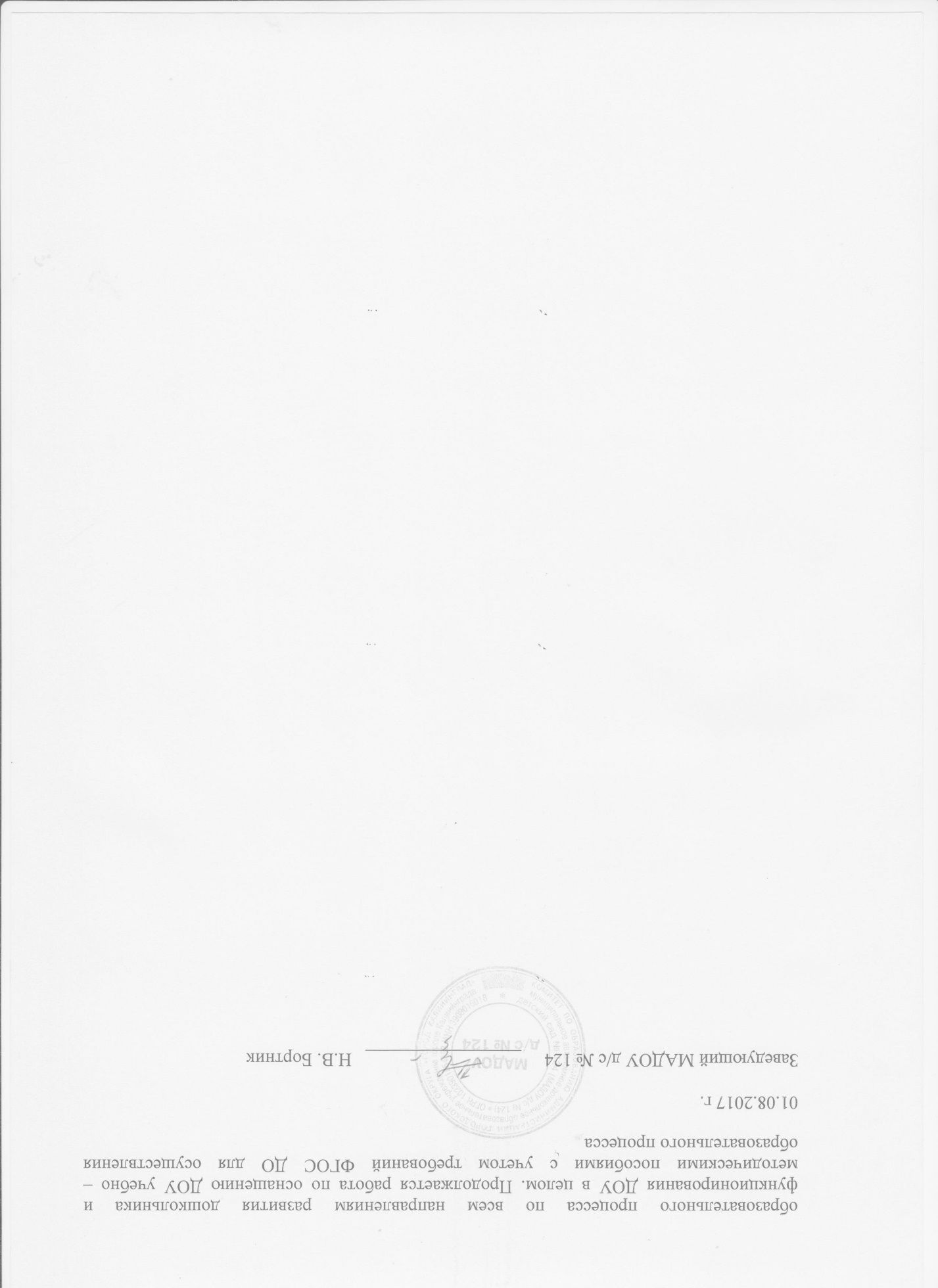 N п/пПоказателиЕдиница измерения1.Образовательная деятельность1.1Общая численность воспитанников, осваивающих образова-тельную программу дошкольного образования, в том числе:249 детей1.1.1В режиме полного дня (8 - 12 часов)249 детей1.1.2В режиме кратковременного пребывания (3 - 5 часов)0 детей1.1.3В семейной дошкольной группе0 детей1.1.4В форме семейного образования с психолого-педагогическим сопровождением на базе дошкольной образовательной организации0 детей1.2Общая численность воспитанников в возрасте до 3 лет27 детей1.3Общая численность воспитанников в возрасте от 3 до 8 лет222 детей1.4Численность/удельный вес численности воспитанников в общей численности воспитанников, получающих услуги присмотра и ухода:0 детей1.4.1В режиме полного дня (8 - 12 часов)249 детей /100%1.4.2В режиме продленного дня (12 - 14 часов)0 детей1.4.3В режиме круглосуточного пребывания0 детей / %1.5Численность/удельный вес численности воспитанников с ограниченными возможностями здоровья в общей численности воспитанников, получающих услуги:1 ребенок/ 0,4 %1.5.1По коррекции недостатков в физическом и (или) психическом развитии1 ребенок/ 0,4%1.5.2По освоению образовательной программы дошкольного образования1 детей / 0,4 %1.5.3По присмотру и уходу1 детей / 0,4 %1.6Средний показатель пропущенных дней при посещении дошкольной образовательной организации по болезни на одного воспитанника5,2 дня1.7Общая численность педагогических работников, в том числе:21  человек1.7.1Численность/удельный вес численности педагогических работников, имеющих высшее образование16 человек/ 76.2%1.7.2Численность/удельный вес численности педагогических работников, имеющих высшее образование педагогической направленности (профиля)12 человек/61,9 %1.7.3Численность/удельный вес численности педагогических работников, имеющих среднее профессиональное образование5 человек/ 24 %1.7.4Численность/удельный вес численности педагогических работников, имеющих среднее профессиональное образование педагогической направленности (профиля)5 человек/ 24%1.8Численность/удельный вес численности педагогических работников, которым по результатам аттестации присвоена квалификационная категория, в общей численности педагогических работников, в том числе:16  человек 1.8.1Высшая3 человека/ 14,3 %1.8.2Первая 10 человек 47,6 %1.8.3Соответствие занимаемой должности5 человека/ 23.8 %1.8.4Не имеют соответствия4 человека/ 19 %1.9Численность/удельный вес численности педагогических работников в общей численности педагогических работников, педагогический стаж работы которых составляет:21 человек1.9.1До 5 лет4 человек/ 19 %1.9.2Свыше 30 лет4 человек/ 19 %1.10Численность/удельный вес численности педагогических работников в общей численности педагогических работников в возрасте до 30 лет0 человек / 0%1.11Численность/удельный вес численности педагогических работников в общей численности педагогических работников в возрасте от 55 лет4 человек/ 19 %1.12Численность/удельный вес численности педагогических и административно-хозяйственных работников, прошедших за последние 5 лет повышение квалификации/профессиональную переподготовку по профилю педагогической деятельности или иной осуществляемой в образовательной организации деятельности, в общей численности педагогических и административно-хозяйственных работников20 человек/ 91%1.13Численность/удельный вес численности педагогических и административно-хозяйственных работников, прошедших повышение квалификации по применению в образовательном процессе федеральных государственных образовательных стандартов в общей численности педагогических и административно-хозяйственных работников22 человека/ 95.6%1.14Соотношение "педагогический работник/воспитанник" в дошкольной образовательной организации1 человек/ 11.9 детей1.15Наличие в образовательной организации следующих педагогических работников:1.15.1Музыкального руководителяда1.15.2Инструктора по физической культуреда1.15.3Учителя-логопедада1.15.4Логопеданет1.15.5Учителя-дефектологанет1.15.6Педагога-психологада2.Инфраструктура2.1Общая площадь помещений, в которых осуществляется образовательная деятельность, в расчете на одного воспитанника2.08  кв. м2.2Площадь помещений для организации дополнительных видов деятельности воспитанников220.8 кв. м2.3Наличие физкультурного залада2.4Наличие музыкального залада2.5Наличие прогулочных площадок, обеспечивающих физическую активность и разнообразную игровую деятельность воспитанников на прогулкеда№ группыГр. № 1 (I мл.гр)Гр. № 1 (I мл.гр)Гр. № 1 (I мл.гр)Гр. № 2(ст.гр.)Гр. № 2(ст.гр.)Гр. № 2(ст.гр.)Гр. № 3(ср.гр.)Гр. № 3(ср.гр.)Гр. № 3(ср.гр.)Гр. № 4 (IIмл.гр)Гр. № 4 (IIмл.гр)Гр. № 4 (IIмл.гр)Гр. № 5 (ст.гр.)Гр. № 5 (ст.гр.)Гр. № 5 (ст.гр.)Гр. № 6 (подг.гр)Гр. № 6 (подг.гр)Гр. № 6 (подг.гр)Гр. № 7(ср.гр) Гр. № 7(ср.гр) Гр. № 7(ср.гр) Гр. № 8 (ср.гр)Гр. № 8 (ср.гр)Гр. № 8 (ср.гр)Гр. № 9 (IIмл.гр)Гр. № 9 (IIмл.гр)Гр. № 9 (IIмл.гр)Гр. № 10(подг.гр) Гр. № 10(подг.гр) Гр. № 10(подг.гр) Общий показательОбщий показательОбщий показательпоказательВСНВСНВСНВСНВСНВСНВСНВСНВСНВСНВСН Матем развитие(с-ка для I и II мл.гр.)07921072283127420318948351730628055455712457291419,151,229,7Речевое развитие08317040603625390505083017275221060409622927215220,243,736,1Изобразительная деятельность04960514901288532126862300455542233511,431,157,5Конструи-рование0792105644117316079212169101580510504012513754291713,662,923,5Мир природы04960406029383306238305317306550802019572449364517,448,334,3Музыкальное развитие2773097318452440475349242674008119048521268202377010,568,521Физическое развитие08614092808812158143,886,79,5№ группыГр. № 1 (I мл.гр)Гр. № 1 (I мл.гр)Гр. № 1 (I мл.гр)Гр. № 2(ср.гр.)Гр. № 2(ср.гр.)Гр. № 2(ср.гр.)Гр. № 3(подг.гр.)Гр. № 3(подг.гр.)Гр. № 3(подг.гр.)Гр. № 4 (I мл.гр)Гр. № 4 (I мл.гр)Гр. № 4 (I мл.гр)Гр. № 5 (ср.гр.)Гр. № 5 (ср.гр.)Гр. № 5 (ср.гр.)Гр. № 6 Гр. № 6 Гр. № 6 Гр. № 7 Гр. № 7 Гр. № 7 Гр. № 8 (IIмл.гр)Гр. № 8 (IIмл.гр)Гр. № 8 (IIмл.гр)Гр. № 9 (IIмл.гр)Гр. № 9 (IIмл.гр)Гр. № 9 (IIмл.гр)Гр. № 10 Гр. № 10 Гр. № 10 Общий показательОбщий показательОбщий показательпоказательВСНВСНВСНВСНВСНВСНВСНВСНВСНВСНВСНМатем развитие(с-ка для Iи IIмл.гр.)8119041590443620356508020052480879132464126238047,447,55Речевое развитие35650882104832204425472280444888632912682035353029,551,419,1Изобразительная деятельность1288022708158144060036640050505838426,164,49,5Конструи-рование386204555028648504288812044560450462464126638049,148,72,2Мир природы158501288044322481190722803664008317405645842039,755,25,1Музыкальное развитие0386216721220800196912425804446015778326441272163264423,26412,8Физическое развитие0316904753366405446022,54730,5